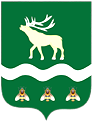 Российская Федерация Приморский крайДУМА 
ЯКОВЛЕВСКОГО МУНИЦИПАЛЬНОГО РАЙОНАРЕШЕНИЕ31 января 2023 года                      с. Яковлевка                               № 631О Плане работы Думы Яковлевского муниципального района на февраль-апрель 2023 годаРассмотрев и обсудив проект Плана работы Думы Яковлевского муниципального района на февраль-апрель 2023 года, Дума района на основании статей 27, 30 Устава Яковлевского муниципального района РЕШИЛА:1. Утвердить План работы Думы Яковлевского муниципального района на февраль-апрель 2023 года (прилагается). 2.Настоящее решение вступает в силу со дня его принятия.И.о. председателя Думы Яковлевскогомуниципального района                                                        А.В. Бирун  Приложение УТВЕРЖДЕНрешением Думы Яковлевскогомуниципального района
от 31 января 2023 года № 631План работыДумы Яковлевского муниципального района на февраль-апрель 2023 годаВопросы для обсуждения на заседании ДумыОтветственные за подготовку вопроса к заседанию ДумыОсновной докладчик1. Заседания Думы района1. Заседания Думы района1. Заседания Думы районафевральфевральфевраль1. Об отчете о результатах оперативно–служебной деятельности отделения полиции № 12 МО МВД России «Арсеньевский» за  2022 год.2. Об отчете о деятельности Контрольно-счетной палаты Яковлевского муниципального района в 2022 году.3. Об отчетах о работе постоянных депутатских  комиссий Думы Яковлевского муниципального района шестого созыва в 2022 году.4. Об отчете о работе Думы Яковлевского муниципального района шестого созыва в 2022 году.5. Об утверждении перечня вопросов Думы района о деятельности главы района и Администрации района для подготовки ежегодного отчета главы района за 2022 год. Барсуков Д.И.Шик О.В.председатели комиссийБирун А.В.Игнатьева Е.А.Бирун А.В.Игнатьева Е.А.Дулов К.Р.Кравец Т.М.председатели комиссийБирун А.В.Бирун А.В.мартмартмарт1.  О внесении изменений в правила землепользования и застройки Яблоновского сельского поселения, входящего в состав Яковлевского муниципального района.Игнатьева Е.А.Барсуков Д.И.представитель Администрации районаапрельапрельапрель1. Об отчете Администрации района о выполнении Программы приватизации имущества, находящегося в собственности Яковлевского муниципального района,  на 2022 год. 2. О работе Администрации района по подготовке к летней оздоровительной кампании 2023 года.3. О подготовке учреждений образования к новому 2023/2024  учебному году.4. О возбуждении ходатайства о награждении Почетным знаком Приморского края «Семейная доблесть». 5. Об отчете главы Яковлевского муниципального района о результатах его деятельности и деятельности Администрации Яковлевского муниципального района в 2022 году.Базай С.И.Дубовенко М.А.Шик О.В.Шик О.В.Дубовенко М.А.Игнатьева Е.А.Бирун А.В.представитель Администрации районапредставитель Администрации районапредставитель Администрации районаБирун А.В.Глава района